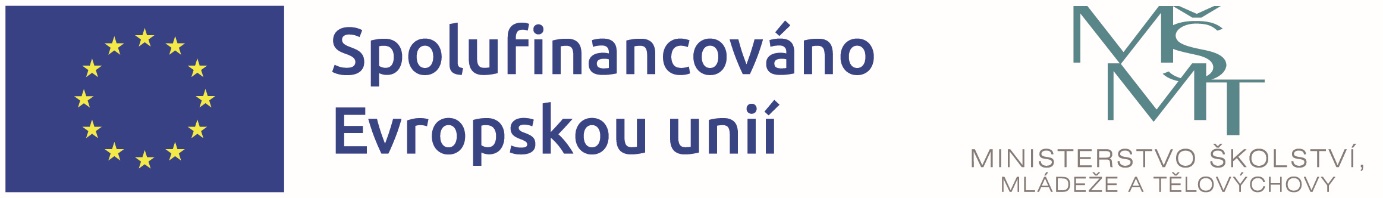 Název projektu: Šablony I - Moderní vzdělávání v ZŠ Bechyně, Školní 293Registrační číslo projektu: CZ.02.02.XX/00/22_002/0002641Období realizace: 1. 2. 2023 – 31. 12. 2025Naše škola čerpá finanční prostředky z Evropských strukturálních fondů v rámci operačního programu Jan Amos Komenský prostřednictvím výzvy 02_22_002 Podpora škol formou projektů zjednodušeného vykazování – Šablony pro MŠ a ZŠ I.Cílem projektu je posílit kvalitní a dostupné vzdělávání a služby žákům ve škole.Z finančních prostředků v celkové výši 1 067 633,- Kč hradíme následující aktivity:Za subjekt ZŠŠkolní asistent ZŠVzdělávání pracovníků ve vzdělávání ZŠInovativní vzdělávání žáků v ZŠOdborně zaměřená tematická a komunitní setkávání v ZŠZa subjekt ŠDVzdělávání pracovníků ve vzdělávání ŠDSpolupráce pracovníků ve vzdělávání ŠDInovativní vzdělávání účastníků zájmového vzdělávání v ŠD